PEMBUATAN EDIBLE FILM BUAH KOLANG-KALING (Arenga Pinatta) YANG DIPENGARUHI JENIS LILIN LEBAH (Beeswax) TERHADAP KARAKTERISTIK EDIBLE FILMTUGAS AKHIRDiajukan untuk Memenuhi Syarat Tugas AkhirProgram Studi Teknologi PanganOleh :Ega Gilang Perwada103020025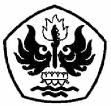 PROGRAM STUDI TEKNOLOGI PANGANFAKULTAS TEKNIKUNIVERSITAS PASUNDAN BANDUNG2017PEMBUATAN EDIBLE FILM BUAH KOLANG-KALING (Arenga Pinatta) YANG DIPENGARUHI JENIS LILIN LEBAH (Beeswax) TERHADAP KARAKTERISTIK EDIBLE FILMARTIKELDiajukan untuk Memenuhi Syarat Tugas AkhirProgram Studi Teknologi PanganOleh :Ega Gilang Perwada103020025PROGRAM STUDI TEKNOLOGI PANGANFAKULTAS TEKNIKUNIVERSITAS PASUNDAN BANDUNG2017